Приложение 3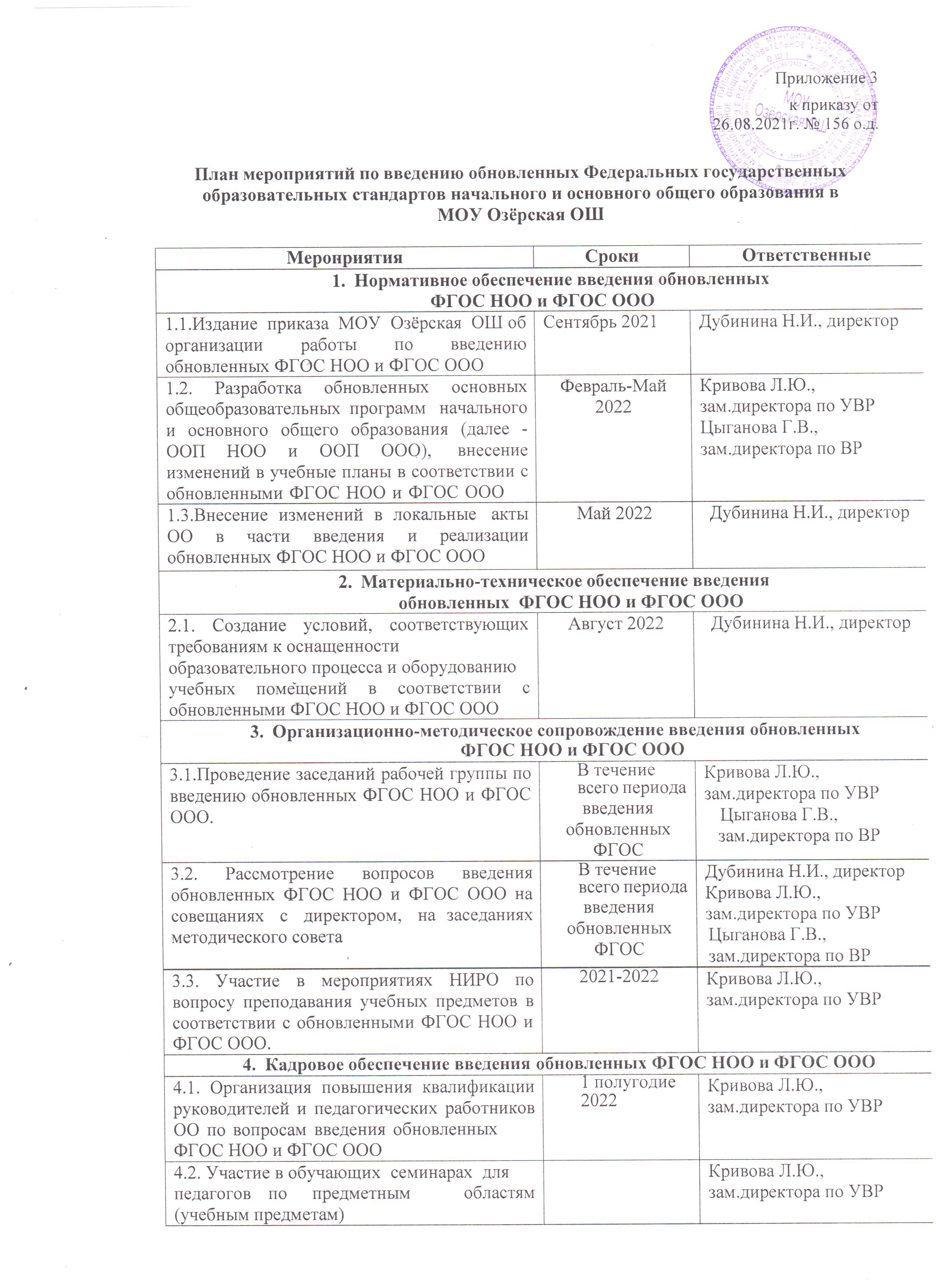 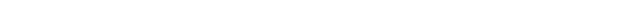  к приказу от 26.08.2021г. № 156 о.д.План мероприятий по введению обновленных Федеральных государственных образовательных стандартов начального и основного общего образования в МОУ Озёрская ОШМероприятияСрокиОтветственные1. Нормативное обеспечение введения обновленных ФГОС НОО и ФГОС ООО1. Нормативное обеспечение введения обновленных ФГОС НОО и ФГОС ООО1. Нормативное обеспечение введения обновленных ФГОС НОО и ФГОС ООО1.1.Издание приказа МОУ Озёрская ОШ об организации работы по введению обновленных ФГОС НОО и ФГОС ООО Сентябрь 2021Дубинина Н.И., директор1.2. Разработка обновленных основных общеобразовательных программ начального и основного общего образования (далее - ООП НОО и ООП ООО), внесение изменений в учебные планы в соответствии с обновленными ФГОС НОО и ФГОС ОООФевраль-Май 2022Кривова Л.Ю., зам.директора по УВРЦыганова Г.В., зам.директора по ВР1.3.Внесение изменений в локальные акты ОО в части введения и реализации обновленных ФГОС НОО и ФГОС ОООМай 2022Дубинина Н.И., директор2. Материально-техническое обеспечение введения обновленных ФГОС НОО и ФГОС ООО2. Материально-техническое обеспечение введения обновленных ФГОС НОО и ФГОС ООО2. Материально-техническое обеспечение введения обновленных ФГОС НОО и ФГОС ООО2.1.	Создание	условий,	соответствующих требованиям к оснащенности образовательного процесса и оборудованию учебных	помещений	в		соответствии	с обновленными ФГОС НОО и ФГОС ОООАвгуст 2022Дубинина Н.И., директор3. Организационно-методическое сопровождение введения обновленныхФГОС НОО и ФГОС ООО3. Организационно-методическое сопровождение введения обновленныхФГОС НОО и ФГОС ООО3. Организационно-методическое сопровождение введения обновленныхФГОС НОО и ФГОС ООО3.1.Проведение заседаний рабочей группы по введению обновленных ФГОС НОО и ФГОС ООО.В течение всего периодавведения обновленных ФГОСКривова Л.Ю., зам.директора по УВРЦыганова Г.В., зам.директора по ВР 3.2. Рассмотрение вопросов введения обновленных ФГОС НОО и ФГОС ООО на совещаниях с директором, на заседаниях методического советаВ течение всего периодавведения обновленных ФГОСДубинина Н.И., директорКривова Л.Ю., зам.директора по УВРЦыганова Г.В., зам.директора по ВР3.3. Участие в мероприятиях НИРО по вопросу преподавания учебных предметов в соответствии с обновленными ФГОС НОО иФГОС ООО.2021-2022Кривова Л.Ю., зам.директора по УВР4. Кадровое обеспечение введения обновленных ФГОС НОО и ФГОС ООО4. Кадровое обеспечение введения обновленных ФГОС НОО и ФГОС ООО4. Кадровое обеспечение введения обновленных ФГОС НОО и ФГОС ООО4.1. Организация повышения квалификации руководителей и педагогических работников ОО по вопросам введения обновленныхФГОС НОО и ФГОС ООО1 полугодие2022Кривова Л.Ю., зам.директора по УВР4.2. Участие в обучающих семинарах дляпедагогов	по	предметным	областям (учебным предметам)Кривова Л.Ю., зам.директора по УВР5. Информационное сопровождение введения обновленныхФГОС НОО и ФГОС ООО5. Информационное сопровождение введения обновленныхФГОС НОО и ФГОС ООО5. Информационное сопровождение введения обновленныхФГОС НОО и ФГОС ООО5.1. Размещение нормативно-правовых, методических и иных документов по вопросам введения обновленных ФГОС НОО и ФГОС ООО на официальном сайте  В течение всего периодавведения обновленных ФГОСКривова Л.Ю., зам.директора по УВР5.2. Информирование общественности, проведение разъяснительной работы с участниками образовательных отношений по вопросам введения обновленных ФГОС НООи ФГОС ОООВ течение всего периодавведения обновленных ФГОСДубинина Н.И., директор